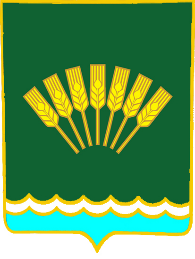 БОЙОРОҠ                                                                                            РАСПОРЯЖЕНИЕ  03 сентябрь  2019г.                                 № 73                       03 сентября 2019 г.               В соответствии со статьей 49 Уголовного кодекса Российской Федерации и ст. 28 Уголовно – исполнительного кодекса Российской Федерации, согласно Постановления судебного пристава – исполнителя о направлении лица, которому назначено административное наказание в виде обязательных работ, к месту отбывания наказания от 28.08.2019г. № 02072/19/125038, принять Гугучкина Сергея Михайловича 01.02.1990 года  рождения на работу по благоустройству территории, для обеспечения исполнения наказания в виде обязательных работ, на срок 30 (тридцать) часов с 03 сентября  2019 года.Глава сельского поселения                                                                         Октябрьский сельсовет                                                               А.А. Нестеренко